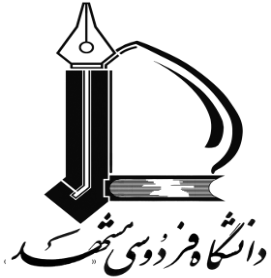                                     فرم شماره (7)         صورتجلسه دفاع از پایان نامه کارشناسی ارشددانشکده مهندسی-گروه مهندسی کامپیوترجلسه دفاع از پایان نامه کارشناسی ارشد گرایش نرم افزار رشته کامپیوتر در حضور اساتید راهنمای پایان نامه، مشاور، مدعوین و نماینده تحصیلات تکمیلی گروه کامپیوتر در تاریخ                                .برگزار شد.           ...........پایان نامه خود تحت عنوان .حذف نویز تصویر و ویدئو توسط تبدیل قیچک قطعه ای را ارائه نمودند. ارزیابی اعضای هیات داوران از این پایان نامه ................................... به حروف .................................استاد راهنمای پایان نامه: استاد داور: استاد مشاوراستاد داور و نماینده تحصیلات تکمیلی گروه: توضیحات: سقف نمره ایشان از                    بوده است.